BERKELEY CITY COLLEGE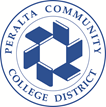 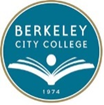 Curriculum CommitteeMeeting MinutesSeptember 2, 2021, 10:50 am-12:20 pmPresent:  Fabián Banga, Chris Bernard, Joseph J. Bielanski, Jr., Nancy Cayton, Mary Clarke-Miller, Lisa Cook, Barbara Des Rochers, Kuni Hay, Ari Krupnick, Cora Leighton, Christopher Lewis, Jenny Lowood, Linda McAllister, Catherine Nichols, Jenny YapAbsent: Pete Dubois, Dmitriy ZhivMeeting took place via Zoom #974 2179 7775AGENDA ITEMSUMMARY OF DISCUSSIONFOLLOW UP ACTIONCall to Order and Agenda Review10:50 a.m.IntroductionsApproval of 5/20/21 Minutes6/3/21 MinutesMoved by J. Bielanski, seconded by F. Banga.  7 yeas, 0 nays, 4 abstentions.Moved by J. Bielanski, seconded by C. Bernard.  8 yeas, 0 nays, 3 abstentions.Report from May CIPD MeetingRefer to handout for summary of CIPD meeting.  In response to this agenda item, several curriculum committee members noted that BCC’s academic senate is concerned about the general functioning of CIPD.  Some have advocated for it to be disbanded.  K. Hay confirmed that there are no regulations or accreditation standards that require PCCD to have a district-wide curriculum approval body such as CIPD.  However, due to Peralta’s common course numbering system, some group needs to coordinate updates to shared courses.  In follow up to the EDUC items that were rejected at the CIPD meeting, L. Cook noted that BCC plans to work on a TK certificate that does not include the CAP 8 courses.Updated Committee Membership List, Committee Meeting & Office Hours Schedule, CIPD ScheduleRefer to handout with schedules, and membership list.AGENDA ITEMSUMMARY OF DISCUSSIONFOLLOW UP ACTIONCredit for Prior Learning (CPL) DiscussionCPL is a new requirement for community colleges to expand students’ ability to earn credit for knowledge and skills acquired outside our institutions through means in addition to credit by exam.  Palomar College piloted setting up a system for CPL and have made information and materials available to other colleges to help others set up their own system.  Peralta is still setting up our system, but we do have AP 4235 that covers this subject.  The Multimedia department would like to use CPL for students who take non-credit courses mirrored to credit courses and later want to earn credit for the course.  Some colleges use CPL to do this.  Our AP would allow it.  One of the best practices for assessing student work to determine if CPL credit will be awarded is via a portfolio review.  In order to use this method, the department would use a rubric to evaluate the student’s portfolio and determine if credit will be awarded.  Rubrics must be created ahead of time and used consistently for all students who seek CPL of a given course.  M. Clarke-Miller proposed that such rubrics be attached to the course outlines as the means of storing them.  The rubrics would not be reviewed by the committee or subject to committee approval.  A. Krupnick supported this idea.C. Nichols noted that if students plan to transfer, receiving credit through CPL might not be accepted by the receiving institution.  There are other potential situations when using CPL might not be of benefit to the student.N. Cayton noted that CPL is still in the early stages of set up in PCCD.  Each campus will have a designated CPL person to help manage many of these kinds of details at our campus.Curriculum ProposalsCurriculum items listed here, for complete details, see spreadsheet of curriculum actions.  The following course proposals were approved: ASAME 030; CHDEV 051; ANTHR 049; ART 049; ASL 049; BIOL 049; BUS 049; CHEM 049; EDUC 048UA-ZZ, 248UA-ZZ; ENGL 049, 087, 248UA-ZZ; HUAMN 056; LRNRE 048UA-ZZ, 248UA-ZZ; MATH 049; MMART 049; PHIL 049; POSCI 049; SPAN 049. There were no program proposals.Moved by F. Banga, seconded by B. Des RochersApproved: 12 yeas, 0 nays, 0 abstentions.Approved items will be on the September CIPD agenda, except for items where approval is complete at committee level.AGENDA ITEMSUMMARY OF DISCUSSIONFOLLOW UP ACTIONOtherNoneAdjourn11:57 a.m.